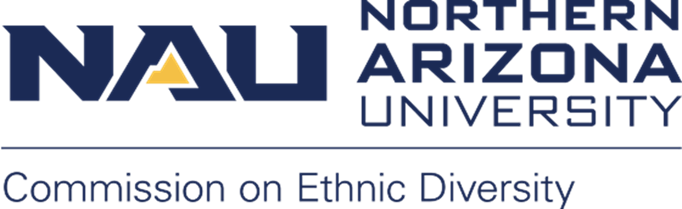 Northern Arizona University sits at the base of the San Francisco Peaks, on homelands sacred to Native Americans throughout the region. We honor their past, present, and future generations, who have lived here for millennia and will forever call this place home.  MEETING INFORMATION:Date: Monday, March 6, 2023Time: 12:00 p.m. – 1:30 p.m.Room: In-person at the Union Oak Creek Room or ZoomJoin Zoom MeetingMeeting ID: 850 9921 5800Password: 967175 MARCH MINUTESCall to Order, Land Acknowledgement, and IntroductionsSharon Doctor called the meeting to order at 12:04 p.m. and read the land acknowledgement IntroductionSharon Doctor, Gretchen McAllister, Prince Osei Agyemang, Angelina Castagno, Hilda Ladner, Melissa Armstrong, Chelsea Green, Saki Wakabayashi, Traci Gleason, Grace Okoli, Debra Edgerton, Valeria Chase, Joseph Ruiz, Rebecca Malone-Little Owl, Ishmael Munene, Rosie Cordova, Christine Lemley, Arturo Torres, Mark Tease, Gerald Wood, Lauren Contreras, Chris Paige, Lauren Copeland-Glenn, Corey Oshikoya, Eric Otenyo, Khara House, Lisa Taylor, Melinda Marquardt, Diana White, Priscilla PalaviciniApproval of Minutes:Gretchen called for a motion to approve the February minutes.Arturo Torres moved to approve the February minutes. Valeria seconded the motion.All voted affirmative.Motion passed.February minutes approved.Special Community Guest African Diaspora Advisory Council of Coconino County (ADAC)Established in 2001Purpose is to serve as the official liaison and communication link between the African-American community and Coconino County.Organizes a lot of programs annually.to help to elevate the voices of the African-American community and members of the African diaspora and promote diversity and inclusion.Would love the opportunity to talk to leaders and students on campus on diversification if invited.The 3 county diversity councils meet every quarter, and the next Tri-Diversity Council Meeting will be on May 10, 2023, at 5:30-7:00 pm and will be hosted by ADAC.ADAC also meets monthly on the 2nd Wednesday of each month from 5:30 – 7:00 p.m. The meetings are currently via Zoom. All are invited to attend the meetings.Agenda for meetingsCo-Chairs UpdatesUpdate since meeting with the PresidentCoCom members provided feedback on key-takeaways document that will be sent to the President.Status with VP of IDE Selection In the finalizing stageMore information will come in the coming weeks.Update on NAU Student Institutional Excuse Policy Discussions on a potential move to update the NAU Student Institutional Excuse Policy.Proposed components to be added:Medical institutional excuseBereavement institutional excuseReligious and cultural institutional excuseProposal has been presented to the Academic Standards Committee for approval.Hope to decide at their next meeting in April.Lauren also stated that the Campus Inclusion Team has been having a conversation about a religious day calendar with the goal that faculty will know in advance religious observations to try to avoid conflict with test dates, etc.CED Award Nominations – CED members to vote on recipients by 3/7/23.We are looking for more nominations for students or student work.We have three staff members that have been nominated and one student.We will send out the ballots today.Voting is going to be opened till Thursday, March 9Announcements:Happenings at the IMQWomen’s History MonthWomen’s History Month event pageHonoring Women’s History MonthCesar Chavez day and Trans day of visibility happening at the end of the month.Talk and craft event on March 7, 5:00 – 7:00 p.m. at IMQ.Women in Leadership Distinguished Speaker Series: The Future Is Female, March 8, 7 – 9 p.m. at the Cline LibraryPaint and sip program from 5 to 7 p.m. on Thursday, March 9, at the IMQ.Sodexo is hosting meals in the Hotspot and the Dub this week highlighting recipes and foods created by women chefs.Women’s History Month - A Living Library: A Storytelling Event of Community and ConnectionSeeking female identifying persons or persons whose stories impact and relate to the greater feminine experience to play roles as living books.Happening on March 29Email Heather with CSW for more information.CIP hosting an Indigenous Wellness Retreat, March 25, 9 AM to 4 PM, NACC, open to students, staff, and faculty. RSVP at: https://bit.ly/CIP-retreatEncuentro NAU at the duBois, March 22, 8:30 a.m. – 5:00 p.m. and dance event at International PavilionOtherHousing problems for international studentsTo be discussed in upcoming meeting Next Meeting and AdjournmentGretchen moved for the adjournment of the meeting at 1:34 p.m.All in favorNext meeting is on April 3, 2023, 12:00 – 1:30 p.m.